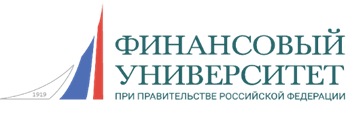 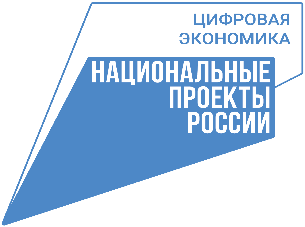 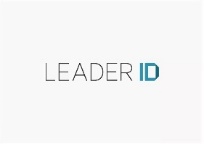 Профессиональная программа повышения квалификации«Проектирование многосторонних платформ оборота цифровых активов»(для слушателей из 48 регионов РФ)Организатор: Финансовый университет при Правительстве РФСрок обучения: 02.11.2020 – 20.11.2020 г.Срок регистрации: 26.10.2020 – 31.10.2020 г.Стоимость обучения: бесплатно.Требования к слушателям: регистрация в регионе РФ, указанном в Приложении. Высшее образование (бакалавриат, специалитет) по направлениям подготовки: Прикладная математика и информатика, Прикладная информатика, Бизнес-информатика, Менеджмент, Инноватика, Экономика, Финансы и кредит. Ожидаемые результаты обучения:базовый уровень знаний, умений, навыков и компетенций в области дизайна алгоритмических механизмов; проектирование цифровых многосторонних платформ с учётом технологических факторов и поведенческих особенностей человека; базовые знания в области криптографии и информационной безопасности, необходимые для эффективной коммуникации с узкими специалистами в различных областях компьютерных наук, связанных с проектированием криптоэкономических механизмов; конструирование архитектуры цифровой платформы исходя из внешних требований; использование теоретико-игровых, агент-ориентированных и дискретно-событийных подходов, а также методов Монте-Карло, для выбора дизайнерских решений алгоритмических механизмов, для внутрикомандной коммуникации в ходе решения и для выработки личной интуиции при создании распределенного реестра; выражение инженерных проблем, возникающих в ходе разработки распределенных реестров, на языке теории дизайна алгоритмических механизмов; учёт поведенческих отклонений, демонстрируемых агентами из реального мира, при разработке распределенных реестров.​	Для кого: инженеры, предприниматели, работникам компаний, отвечающих за развитие бизнеса, банковские служащие, работники IT сферы, корпоративные интрапренеры и т.д., -все, кто задумался о создании системы оборота цифровых активов – криптоэкономической системы, включающей несколько различных типов пользователей – на базе распределенных реестров. Наличие опыта профессиональной деятельности не требуется.Режим обучения: Программа рассчитана на 72 ч., в которые входят: вебинары, изучение электронного контента (видеолекции, работа с литературой, выполнение практических заданий и работ, прохождение тестирования). 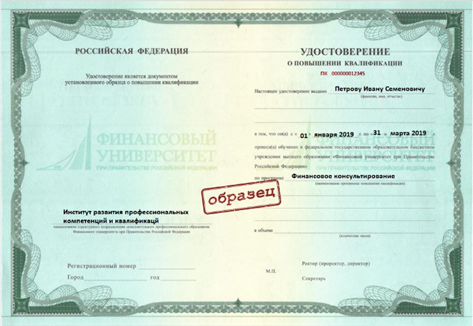 Слушатели, успешно прошедшие итоговую аттестацию, получают удостоверение о повышении квалификации Финансового университета при Правительстве РФ.Регистрация:1 шаг. Пройти регистрацию на платформе Leader ID https://leader-id.ru/ и сайте https://цифровойсертификат.рф/ (подробная инструкция прилагается).2 шаг. По результатам регистрации на сайте сообщить данные (ФИО, телефон, дата рождения, место работы) куратору: Лялькова Евгения eelyalkova@fa.ru.Ссылки на программу: https://cat.2035.university/rall/course/6911/?project_id=27http://www.fa.ru/org/dpo/msb/Pages/tr-pca.aspxПриложениеОбучение бесплатно для слушателей из следующих регионов РФ*Алтайский крайАрхангельская областьАстраханская областьБелгородская областьВладимирская областьВолгоградская областьВологодская областьВоронежская областьЕврейская автономная областьИвановская областьКабардино-Балкарская РеспубликаКалининградская областьКемеровская областьКировская областьКостромская областьЛенинградская областьЛипецкая областьМагаданская областьНенецкий автономный округНижегородская областьНовгородская областьОмская областьОренбургская областьОрловская областьПензенская областьПермский крайПриморский крайПсковская областьРеспублика АлтайРеспублика БашкортостанРеспублика БурятияРеспублика ДагестанРеспублика КалмыкияРеспублика КомиРеспублика КрымРеспублика МордовияРеспублика Саха (Якутия)Республика ТатарстанРостовская областьСтавропольский крайТомская областьТульская областьТюменская областьУдмуртская республикаХанты-Мансийский Автономный округЧеченская республикаЧувашская республикаЯрославская область* Бесплатное обучение осуществляется за счет персонального цифрового сертификата на обучение цифровым компетенциям, предоставляемого в рамках федерального проекта «Кадры для цифровой экономики» национального проекта «Цифровая экономика»